MINISTERUL AFACERILOR  INTERNE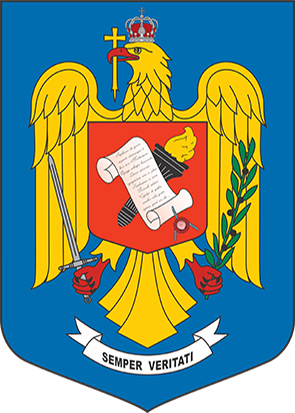 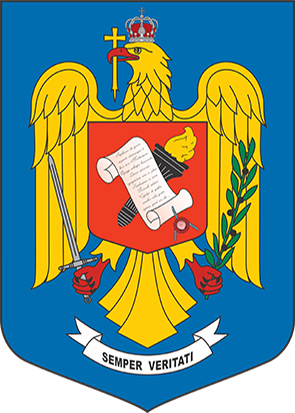 ARHIVELE  NAŢIONALE   S e r v i c i u l  J u d e ț e a n   B u z ă uBd. Nicolae Bălcescu nr. 42 bis,  Buzău, cod poştal 120187,  Telefon / Fax: 0238 / 719465;e-mail: buzau@arhivelenationale.ro; portal.arhivelenationale.roREZOLVAREA CERERILOR ADRESATE SERVICIULUI JUDEȚEAN BUZĂU AL ARHIVELOR NAȚIONALE, PENTRU ELIBERAREA COPIILOR, EXTRASELOR ȘI CERTIFICATELOR DE PE DOCUMENTE DEȚINUTE(IANUARIE 2021-IULIE 2022)Arhivele Naționale ale Românei, instituție cu o funcționare neîntreruptă din anul 1831, reprezintă unica autoritate care are menirea de a prelua, păstra și conserva documente cu valoare istorico-științifică, socio-economică, culturală, administrativă etc., create de instituții publice sau private, dar și persoane fizice. Persoanele juridice creatoare și deținătoare de documente depun spre păstrare permanentă la Arhivele Naționale, după cum urmează:documente scrise, cu excepția actelor de stare civilă și a documentelor tehnice, după 30 de ani de la crearea lor;documente fotografice, după 20 de ani de la crearea lor;acte de stare civilă, după 100 de ani de la întocmirea lor;documentele tehnice, după 50 de ani de la crearea lor.În funcție de creatorii documentelor, la nivelul Serviciului Județean Buzău al Arhivelor Naționale se regăsesc:fonduri administrative – preluate de la primării și prefecturi. Din categoria actelor administrative amintim: ordine, decizii, circulare, dispoziții și hotărâri, statistici privind populația, localitățile, procese-verbale, planuri de exploatare a solului  și subsolului, strategii de modernizare urbană, situații referitoare la împroprietăriri și exproprieri, bugete de venituri și cheltuieli, conturi de gestiune etc.fonduri judecătorești – create de tribunale, judecătorii. Genuri de documente: protocoale de ședințe, sentințe de judecată, registre instanțe, plângeri, reclamații, tranzacții între părți, apeluri de judecată.fonduri polițienești - create de instituții cu atribuții în menținerea ordinii și siguranței statului ( poliția, jandarmeria). Se compun din: legi, ordine, instrucțiuni, rapoarte, note informative, statistici, procese-verbale de constatare, etc.fonduri economice: create de întreprinderi și instituții industriale (inspectorate miniere, fabrici, societăți petrolifere); organizații agricole (inspectorate, direcții și servicii agricole județene, camere și ocoale agricole, cooperative agricole de producție, ocoale silvice); organizații comerciale (camere de comerț); instituții financiar-bancare (bănci populare sătești, administrațiile financiare județene); organizații de transport (servicii județene de poduri).colecția de stare civilă - cuprinde acte de naștere, căsătorie, divorț, decese, adopții.fonduri statistice – cuprind situații statistice privind producția de bunuri din diferite domenii, consumul de produse, importurile și exporturile, bugete de venituri și cheltuieli, plăți interne, angajări, concedieri. Importante sunt statisticile și previziunile în domeniile demografic, economic, învățământ, cultură etc.fonduri sanitare – provenite de la instituții sanitare cu rol în organizarea și asigurarea sănătății populației.fonduri sociale – create de organizații constituite pe ramuri de producție cu scopul de a apăra interesele membrilor și de a obține unele privilegii (sindicate, corporații).fonduri create de instituții de învățământ – școli, licee, școli profesionale, instituții care au coordonat activitatea de învățământ (inspectorate).fonduri ecleziastice – provenite de la biserici, mănăstiri, episcopie.fonduri culturale – constituite din documente provenite de la diferite instituții de cultură precum asociații culturale, cămine culturale etc.Patrimoniul deținut constituie una din cele mai importante resurse pentru cercetarea științifică în domenii variate și contribuie la satisfacerea unor nevoi ale societății cum ar fi protejarea drepturilor de proprietate și dreptul de identitate culturală. Așadar, documentele trebuie preţuite pentru ceea ce spun despre trecut, dar şi pentru valoarea lor probatorie.O dovadă elocventă a valorii şi importanţei sociale a instituţiei o constituie contribuţia esenţială a Arhivelor  Naţionale la constituirea şi reconstituirea dreptului de proprietate, la obţinerea unor drepturi de către  persoane care au avut de suferit în regimul comunist, dovedirea statutului de refugiat, recalcularea pensiilor, prin rezolvarea, de-a  lungul timpului, a sute de mii de cereri. Practic, fără munca anonimă a lucrătorilor din sistemul Arhivelor Naţionale nu s-ar fi putut înfăptui aceste acte reparatorii.În perioada ianuarie 2021-iulie 2022 au fost înregistrate la biroul de relaţii cu publicul din cadrul SJAN Buzău 1258 cereri. Unele au vizat eliberarea de copii de pe acte de vânzare cumpărare, dotă, donaţie, testamente, sentinţe civile şi penale, acte şcolare, diplome, acte de stare civilă, certificate de vechime în muncă și în mod expres sporurile primite, necesare pentru recalcularea pensiei. Alți petenți au solicitat acte din care să rezulte imobilele, suprafeţele de teren sau pădure deţinute, împroprietăriri în baza reformelor agrare din 1921 și 1945, bunuri expropriate în 1945 și 1949 (moșiile din mediul rural, mai mari de 50 de hectare), autorizaţii de construcţii, acte relative la refugiaţii din Basarabia, Bucovina de Nord şi Ţinutul Herţa (anii 1940 și 1944).La instituția noastră s-au adresat și persoanele îndreptățite de a beneficia de prevederile Legii 154 din 4 iunie 2021 pentru modificarea și completarea Ordonanței Guvernului nr. 105/1999 privind acordarea unor drepturi persoanelor persecutate de către regimurile instaurate în România cu începere de la 6 septembrie 1940 până la 6 martie 1945 din motive etnice. Alte cereri au vizat verificarea unor persoane implicate în activitățile fostei securități ca poliție politică sau care au deținut cel puțin o demnitate sau o funcție de conducere în cadrul organelor de conducere la nivel local ale Partidului Comunist Român. Unele cereri au fost foarte dificile din cauza complexităţii, a necunoaşterii tuturor elementelor de identificare a actelor de către petenţi şi a faptului că aceştia nu înţeleg statutul instituţiei. Serviciul Judeţean Buzău al Arhivelor Naţionale nu a creat respectivele documente, le-a preluat de la alte unităţi, doar le administrează, existând posibilitatea ca informaţiile din documentele deţinute să nu fie complete, instituţia fiind în imposibilitatea de a interpreta sau modifica respectivele documente. Cu stimă, ŞEF SERVICIU,Dr. Anca Elena PORORO